3. Στον Άδη, στις Σειρήνες, στη Σκύλλα και στη ΧάρυβδηΠού βρισκόταν η είσοδος του Άδη;Τι έκανε ο Οδυσσέας όταν μπήκε στον Άδη;Ποιοι μαζεύτηκαν γύρω του; Ποιος ήταν ο Σίσυφος;Τι είπε ο Τειρεσίας στον Οδυσσέα;Από πού πέρασαν μετά τον Άδη;Τι ήταν και τι έκαναν οι Σειρήνες;Πώς κατάφεραν να περάσουν από τις Σειρήνες;Πού πλησίασαν μετά;Τι ήταν η Σκύλλα και τι η Χάρυβδη;Πώς πέρασαν από το στενό αυτό και τι έπαθαν;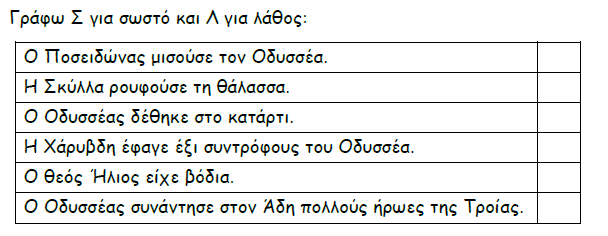 